DUYURU              Belediye Meclisimiz 02/07/2018 Pazartesi  Günü Saat 18.00’de Yeşillik Caddesi No:232 adresindeki Karabağlar Belediyesi bünyesinde bulunan Meclis Toplantı Salonunda aşağıdaki gündemde bulunan konuları görüşmek üzere toplanacaktır.               İlan olunur.                                                                                                       Muhittin SELVİTOPU                          								       Belediye Başkanı       										   02 /0714 / 2018 						                              	           Pazartesi Saat:18.00          G   Ü   N   D   E   MMeclisin açılışı.Meclisçe verilecek önergeler.Birimlerden  gelen önergeler. (70/2018)- İzmir İli, Metin Oktay Mahallesi, 31481 ada, 936,82 m² yüzölçümlü, 24 parsel sayılı taşınmazda 7497/46841 paya karşılık gelen 149,94 m² hissenin 5393 sayılı Belediye Kanunu'nun 18. maddesinin (e) bendine göre diğer hissedarlar adına kat karşılığı veya bedel karşılığında satışının yapılıp yapılamayacağı hususunda karar alınması hk. (Emlak ve İstimlak Md.)(71/2018)-  18/05/2018 Tarihli ve 30425 sayılı Resmi Gazetede yayımlanarak yürürlüğe giren "Vergi ve Diğer Bazı Alacakların Yeniden Yapılandırılması ile Bazı Kanunlarda Değişiklik Yapılmasına İlişkin Kanun" un 16. maddesi ile eklenen 3194 sayılı İmar Kanunu' nun geçici 16. maddesinde; "Yapı Kayıt Belgesi alınan yapıların belediyelere ait taşınmazlar üzerine inşa edilmiş olması halinde, Yapı Kayıt Belgesi sahipleri ile bunların kanuni veya akdi haleflerinin talepleri üzerine bedeli ilgili belediyesine ödenmek kaydıyla taşınmazlar rayiç bedel üzerinden belediyelerce doğrudan satılır." denildiğinden. 5393 sayılı "Belediye Kanunu" nun "Belediye Meclisinin Görev ve Yetkileri" ne ilişkin 18. maddesinin (e) bendine göre; mülkiyeti Belediyemize ait hisseli ve tam mülkiyetli taşınmazların, talepleri üzerine Yapı Kayıt Belgesi sahipleri ile bunların kanuni veya akdi haleflerine rayiç bedel üzerinden doğrudan satışı ve satış işleminde 06/06/2018 tarihli ve 30443 sayılı Resmi Gazetede yayımlanarak yürürlüğe giren "Yapı Kayıt Belgesi Verilmesine İlişkin Usul ve Esaslar" hakkında tebliğin "Hazineye ve Belediyeye Ait Taşınmazlar Üzerindeki Yapılar" başlıklı 7. maddesinin 1. paragrafında yer alan "satışlarda satış bedeli, en az yüzde onu peşin ödenmek üzere beş yıla kadar taksitlendirilebilir. Taksit tutarlarına ödeme tarihine kadar kanunî faiz oranının yarısı uygulanır." şartının uygulanıp uygulanmayacağı hususunda karar alınması hk. (Emlak ve İstimlak Md.)(72/2018)- Yürürlükteki imar planında Kaks:1.00 yapılaşma koşullu "Eğitim Tesisi" olarak belirlenen General Asım Gündüz Mahallesi, 30453 ada, 19, 20, 21, 22, 23, 24, 25, 26, 27 parselleri kapsayan alanda uygulama imar planı değişikliği talebi hk. (Etüd Proje Md. ) (73/2018)- Belediyemiz aleyhine 2.İdare Mahkemesinin 2017/545 E. Sayılı dosyası ile açılan dava sonucu verilen 28/03/2018 tarih ve 2018/388 sayılı kararı ile; yürürlükteki 1/1000 ölçekli uygulama imar planının Tahsin Yazıcı Mahallesi, 13673 ada 6 parsele ilişkin kısmının iptaline karar verilmiş olup konuya dair karar alınması hk.  (Etüd Proje Md. ) (74/2018)- Belediyemiz aleyhine İzmir 2. İdare Mahkemesi'nin 2016/317 E. Sayılı dosyasıyla açılan dava sonucu verilen 14/03/2018 tarih ve 2018/311 sayılı kararı ile; yürürlükteki 1/1000 ölçekli uygulama imar planının Metin Oktay Mahallesi, 31467 ada 1 parsele ilişkin kısmının iptaline karar verilmiş olup konuya dair karar alınması hk.  (Etüd Proje Md. )(75/2018)- Jeolojik-jeoteknik ve analitik etütleri tamamlanan, kuzeyde 4240 Sokak, doğuda  4957 Sokak, güney ve doğuda 540 hektar Riskli Alan ile sınırı tarif edilen, Abdi İpekçi Mahallesi ve İhsan Alyanak Mahallesinin bir kısmını kapsayan yaklaşık 30 hektarlık alanda Etüd Proje Müdürlüğü tarafından hazırlanan 1/1000 ölçekli 3.Etap 3.Alt Bölge Abdi İpekçi Mahallesi ve Civarı Uygulama İmar Planı önerisinin değerlendirilmesinde fayda görüldüğünden konuya ilişkin  karar alınması hk.  (Etüd Proje Md. )Komisyonlardan gelen raporlar.(39/2018)-Yürürlükteki imar planında Ticaret-Konut Alanı (TİCK), (0.40/1.60) Yençok: serbest yapılaşma koşullu konut adası olarak tanımlanan Karabağlar, Ali Fuat Cebesoy Mahallesi, 43359 ada, 25 parselin; Belediye Meclisimizin 01.02.2016 gün ve 22/2016 sayılı kararı ile uygun görülen, İzmir Büyükşehir  Belediye Meclisi'nin 12.07.2016 tarih ve 05.695 sayılı kararı ile 5216 sayılı Yasanın 7/b maddesi uyarınca onaylanan UiP-17674 plan işlem numaralı l/l000 ölçekli l.Etap Vatan - Ali Fuat Cebesoy Mahallesi Revizyon İmar Planı plan notlarından faydalanarak Ticaret-Konut Alanı (TİCK), (0.40/1.60), (BL-4),(5/3) yapılaşma koşullu konut adası olarak belirlenmesi şeklindeki plan değişikliği oybirliği uygun bulunmayarak planın aynen korunmasının kabulüne ilişkin İmar Komisyonu Raporu. (52/2018)- BL-5 (blok 5 kat) nizamlı konut adalarının  revizyon plan çalışmalarında ve revizyon plan, plan notlarında 2.5 emsal olarak belirlenmesine rağmen, söz konusu adaların sehven 2 emsal olarak belirlendiği, 31475 ve 31476 adaların çevresiyle birlikte değerlendirildiğinde ve Teknik Komisyonun 18/04/2018  tarih ve TK/2991 sayılı kararı ile birlikte, 31475 ve 31476 adaların BL-5 nizamlı ticaret konut adası olarak belirlenmesi, 31475 ve 31476  adalar arası yol genişliğinin kaldırılarak, cephe çizgilerinin koruma olarak belirlenmesi ve 31476 ada ve 13970 ada arasındaki 10 m.lik yaya yolun 7 m. olarak belirlenmesi şeklindeki  plan değişikliği oybirliği uygun bulunarak, 5216 sayılı Yasanın 7.maddesinin (b) bendine göre işlem yapılmasının kabulüne ilişkin İmar Komisyonu Raporu.  (69/2018)- Yaşar Kemal Mahallesi, Uzundere Toplu Konut Bölgesi içerisinde, 6004 Sokaktan cephe alan 11264, 11265, 11266, 1l267 nolu imar adalarının zemin katlarında ticaret yapılabilmesine yönelik "Konut alanlarındaki konut yapılarının zemin katlarında günlük gereksinmelerle ilgili yalnız bina alanı içerisinde günlük ticaret yapılabilir Zemindeki günlük ticaretle bodrum katlar arasında bağlantılı piyes yapılabilir. Ancak asma katı yapılamaz.'' şeklinde plan notu oybirliğiyle  uygun bulunarak, 5216 sayılı Yasanın 7.maddesinin (b) bendine göre işlem yapılmasının kabulüne ilişkin İmar Komisyonu Raporu. Komisyonlara havale edilip sonuçlanmayan önergeler.(14/2017)–İlçemizde bulunan engelli vatandaşlarımızın gelecek yaşamlarını şekillendirmelerini yardımcı olmak amacı ile, belediyemiz bünyesinde bulunan gençlik merkezimizde başta “KPSS” olmak üzere girecekleri sınavlar için  danışmanlık ve destek verilmesi için bir birim kurulması ve bu konuda gerekli çalışmaların yapılması hk. (Burs Eğitim- Engelliler Komisyonu)(47/2017)- Karabağlar Belediyesi sınırları içerisindeki mahallerde kültür, sanat, turizm faaliyetlerine yönelik taleplerin ve beklentilerin araştırılarak değerlendirilmesi hk. (Kültür ve Turizm – Yerel Gündem 21 Komisyonu)(221/2017)–Şırnak’ın Uludere İlçesine bağlı Şenova’da helikopter kazasında şehit olan jandarmanın ilk kadın komutanı Yarbay Songül YAKUT’un isminin Karabağlar’da yaşatılması hk. (Hukuk – Çevre – Kültür ve Turizm – Yerel Gündem 21 Komisyonu)(222/2017)-Belediyemizin kadın futbolu branşında girişimde bulunarak örnek teşkil etmesi adına takım sporlarında ve spor okullarında branş açılması talebi hk. (Spor-Kadın Erkek Eşitliği Komisyonu)(269/2017)-Belediyemiz dahilindeki kapalı Pazar yerlerinde israf edilen sebze ve meyvelerin konulması için ayrıştırma sepetleri için çalışma yapılması hk. (Çevre – Pazaryerleri – Esnaf Komisyonu )  (42/2018)-Anadolunun yetiştirdiği büyük halk ozanımız aşık Murat ÇOBANOĞLU’nun adını ilçemizde bulunan bir semt merkezine veya yeni açılacak olan bir caddeye verilmesi hk. (Yerel Gündem 21 – Çevre – Kültür ve Turizm- Hukuk Komisyonu)  (43/2018)–Sarıkamış ruhunun canlı tutulması adına Karabağlar Belediyesi Eğitim Merkezinde 11,12 ve hazırlık sınıflarında okuyan öğrencilerimizi Her yıl Sarıkamış’ta yağılan etkinliğe götürerek, ülkemiz ve dünya tarihinde benzeri olmayan Sarıkamış destanının yerinde yeni nesillere öğretilmesi hk. (Burs ve Eğitim- Yerel Gündem 21 – Kültür ve Turizm Komisyonu) (51/2018)-Gediz Elektrik Dağıtım A.Ş. tarafından, şirketlerinin yatırım planları kapsamında, muhtelif yerlerde tesis edilecek trafo yerlerine ilişkin 12 adet plan değişikliği talebi hk. (İmar-Çevre Komisyonu)(56/2018)-Eşitliğe dayalı bir toplum anlayışıyla, engelli bireylerin toplumsal yaşama uyumu, sosyalleşmeleri ve kendilerini yaşadıkları kente ait hissedebilmeleri için, Belediyemiz veri tabanına kayıtlı engelli bireylerin yoğun yaşadığı mahallelerin tespit edilip, engel türlerine göre sürdürülebilir etkinlikler düzenlenmesi ve hayata geçirilmesi için Meclis Heyetince karar alınması hk. (Engelliler-Sağlık Komisyonu)(57/2018)-Karabağlarda Ahilik Haftasını Belediyemiz önceliğinde esnaf ve sanatkarlarımızla birlikte kutlamak ve günün önemine göre yılın ahisi seçilecek esnafımıza ödül verilmesi için  Meclis Heyetince karar alınması hk. (Esnaf – Plan ve Bütçe Komisyonu)(58/2018)-Kadın ve Erkek Eşitliği ilkesinin hayata geçirilmesi kamusal bir görev olarak  kabul edilmiş ve yetki alanımız dahilinde uygulamaya geçirilmek üzere, toplumsal cinsiyet eşitliği, sosyal politikamızda yönetim işleyişimizde ve uygulamalarımızda bütünlük içinde dikkate alınması büyük önem arz ettiğinden, “Avrupa Yerel Yaşamda Kadın ve Erkek Eşitliği Şartı” nın kabul edilmesi ve imzalanması için  Meclis Heyetince karar alınması hk. (Avrupa Birliği ve Kadın Erkek Eşitliği Komisyonu)(64/2018)- Şükrü Menteşoğlu adlı vatandaş tarafından Çevre ve Şehircilik Bakanlığı aleyhine İzmir 2. İdare Mahkemesinin 2017 / 769 E. sayılı dosyası ile açılan dava sonucu verilen 20/02/2018 tarih ve K.2018/179 sayılı kararı ile, İzmir İli, Karabağlar İlçesi, Fahrettin Altay Mahallesi, 266 ada, 50-51 parselde kayıtlı taşınmazın bulunduğu alanda Çevre ve Şehircilik Bakanlığı Mekansal Planlama Genel Müdürlüğü tarafından 23/02/2017 tarih ve 3372 sayılı kararı ile onaylanan söz konusu parsellerin 1/1000 ölçekli Uygulama İmar Planında "Resmi Kurum ve Eğitim Tesis Alanı", 1/5000 ölçekli Nazım İmar Planında "Kamu Hizmet Alanı ve Eğitim Tesisi Alanı" kullanımına ayrılmasına ilişkin plan değişikliklerinin yürütülmesinin durdurulması ve iptali talebiyle açılan davada, "dava konusu işlemin iptaline" karar verildiği hk. (İmar ve Hukuk Komisyonu)(65/2018)- İzmir Büyükşehir Belediyesi Meclisi'nin 13.04.2018 gün ve 05.534 sayılı kararında; mahkeme kararları ve esas alınan bilirkişi raporuyla 1/1000 ölçekli uygulama imar planında park alanı belirlenmiş olan 42004 ada ve çevresinin İlçe Belediyesince değerlendirilmesi talebi hk. (İmar ve Hukuk Komisyonu)(66/2018)- İlçemiz sınırları içinde yaşayan annelerin, aile içerisinde yüklendiği görevlerin sosyal ve ekonomik yaşama katılımını engellediğinden, Kadın istihdamının ve kadının toplumsal hayata katılımının desteklenmesi bağlamında mahalle aralarında oyun odaları açılması projesine destek olunması için gerekli girişimlerin yapılması hk. (Kadın -Erkek Eşitliği Komisyonu) (67/2018)- İlçemiz Yaşar Kemal ve Uzundere Mahallelerinde bulunan 11305 ada 25 parsel ve civarında yaklaşık 87 hektarlık bir alanın, İzmir Demokrasi Üniversitesi yerleşkesi olarak belirlenmesi ve yerleşke dışında kalan alanın belediyemize devri sağlandığında sadece yakın çevresi değil ilçemiz bütünündeki gerek imar uygulamaları gerekse sosyal ve ekonomik alanlardaki olumlu ve olumsuz etkileri için gerekli araştırmaların yapılması hk. (Kentsel Dönüşüm- Çevre Komisyonu)(68/2018)- Avrupa kentlerinin tarihi gelişimleri, farklı kültürlerin gelişim üzerindeki katkıları, iklim ve çevre koşullarının etkileri, sanayileşmenin kentler üzerindeki kazanım ve kayıplarını incelemek ve bunların neler olduğuna dair bilgi edinmek, kentlerin gelişmesindeki etkenleri araştırmak ve gözlemlemek iyi bir birikim ve yol gösterici olacağından bu bilgiler ışığında edinilen bilgilerin, kısıtlı olanaklar ile kentimizin gelişimine katkıa bulunmak için izlenecek yöntemi, başta AB destekleri ve hibe programların uygulanması konusundaki çalışmaların hayata geçirilmesi hk. (Avrupa Birliği- Yerel Gündem 21 Komisyonu)Dilek ve temenniler.Toplantıya katılamayan üyelerin mazeretlerinin görüşülmesi.Meclis toplantı gün ve saatinin tespiti.  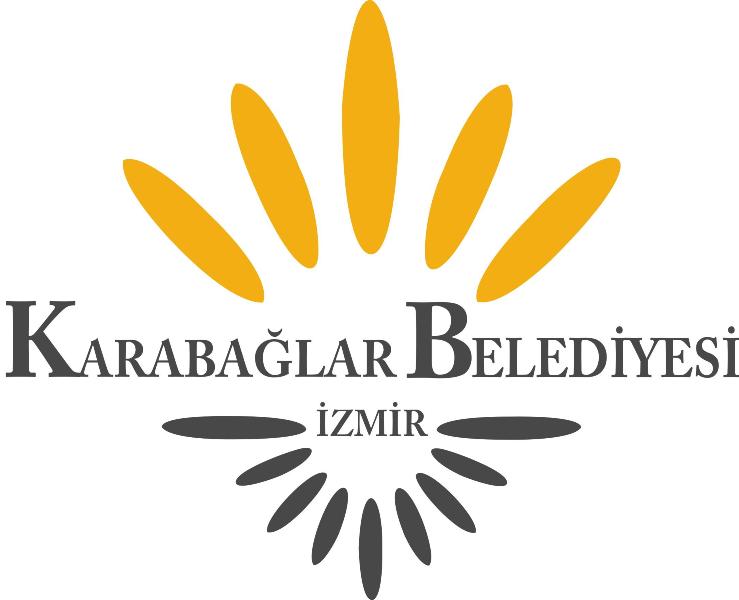 KARABAĞLAR BELEDİYE MECLİSİ